Znak sprawy: KC-zp.272-844/19     		      Kraków, 2020-01-10OGŁOSZENIE O UNIEWAŻNIENIU POSTĘPOWANIAAkademia Górniczo - Hutniczaim. Stanisława Staszica w KrakowieDział Zamówień Publicznych, zgodnie z art.92 ust.2 ustawy prawo zamówień publicznych (Dz. U. z  2018 r. poz. 1986 ze zm.) informuje, że w wyniku postępowania prowadzonego w trybie przetarg nieograniczony, ogłoszonego w Biuletynie Zamówień Publicznych dnia 24/12/2019 z numerem 638699-N-2019 na tłumaczenie ustne symultaniczne wykładu specjalistycznego z języka angielskiego na język polski dla słuchaczy studiów podyplomowych z zakresu cyberbezpieczeństwa -KC-zp.272-844/19Unieważnienie postępowaniaz powodu: wada uniemożliwiająca zawarcie niepodlegającej unieważnieniu umowy.UZASADNIENIEPrawne: art. 93 ust. 1 pkt 7 ustawy PzpZamawiający unieważnia postępowanie o udzielenie zamówienia, jeżeli obarczone jest niemożliwą do usunięcia wadą uniemożliwiającą zawarcie niepodlegającej unieważnieniu umowy w sprawie zamówienia publicznego.Faktyczne:Zawarcie umowy jest niemożliwe w terminie nie krótszym niż 5 dni od dnia przesłania zawiadomienia o wyborze najkorzystniejszej oferty - termin realizacji zamówienia: 11/01/2020, a Zamawiający zakończył ocenę ofert w dniu: 07/01/2020 r.Zgodnie z dyspozycją art. 94 ust. 1 pkt 2 - Zamawiający zawiera umowę w sprawie zamówienia publicznego, z zastrzeżeniem art. 183 w terminie: nie krótszym niż 5 dni od dnia przesłania zawiadomienia o wyborze najkorzystniejszej oferty, jeżeli zawiadomienie to zostało przesłane przy użyciu środków komunikacji elektronicznej, albo 10 dni - jeżeli zostało przesłane w inny sposób - w przypadku zamówień, których wartość jest mniejsza niż kwoty określone w przepisach wydanych na podstawie art. 11 ust. 8. Zgodnie z art. 146 ust1 pkt 3 PZP umowa podlega unieważnieniu, jeżeli Zamawiający zawarł umowę z naruszeniem przepisu art. 94 ust 1 PZP.Zamawiający nie ustanowił dynamicznego systemu zakupów.Złożono ofert:  2Z czego odrzucono lub zwrócono bez rozpatrywania: 0Cena (brutto)oferty najtańszej: 2 829.00 PLNCena  (brutto)oferty najdroższej: 4 747.80 PLNZamawiający dokonał oceny ofert:Nr tematuNazwa i adres wykonawcy(Nr oferty)Liczba punktów w kryteriumLiczba punktów w kryteriumRAZEMCenaDoświadczenie osób wyznaczonych do realizacji zamówienia1Biuro tłumaczeń VIVALANG G.D Kucharczyk S.C.Balicka 75 /430-149 Kraków(2)  60,00  40,00  100,001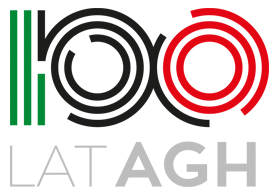 Centrum Szkoleniowe IDEA Group Małgorzata GąsińskaA9 1132-086 Węgrzce(1)  35,75  40,00  75,75